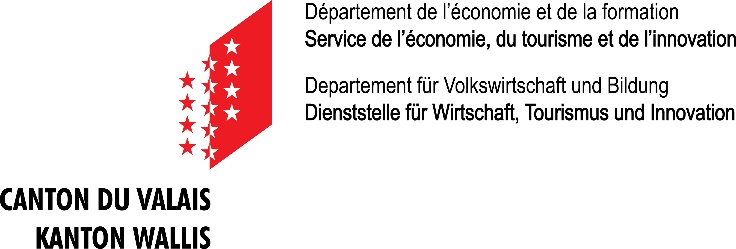 SUBVENTION POUR L’ABAISSEMENT DUPRIX DES TERRAINS ET DES IMMEUBLES(Loi sur la politique régionale du 12 décembre 2008)Informations concernant l’entreprise(Phase de discussion – avant signature du contrat de bail ou vente)Entreprise (annexer extrait du RC)Emplacement du bâtiment ou terrainEmplacement de l’ancien bâtiment ou terrain (cas échéant)Nouveaux investissementsEmploisRemarquesLieu et date :	………………………………………….	Signature :	……………………………………………….		(entreprise)		- requête de la commune		- attestation de la valeur du terrain par l’autorité communaleNom ou raison sociale	_______________________________________________________________________________(responsable)	_______________________________________________________________________________Adresse	_______________________________________________________________________________NPA/Lieu	______________________________________	Tél. no	_________________________________Interlocuteur	______________________________________	E-Mail	_________________________________Description de l’activité_____________________________________________________________________________________________________________________________________________________________________________________________________________________________________________________________________________Commune politique (NPA/Lieu	_______________________________________________________________________________Rue ou désignation du quartier	_______________________________________________________________________________Parcelle(s) no	_______________________________________________________________________________Type de zone	_______________________________________________________________________________Office compétent du Registre foncier	________________________________________________________________Le choix du site est motivé par ____________________________________________________________________________________________________________________________________________________________________________________________________________________________________________________________________________________Commune politique (NPA/Lieu	_____________________________________________________________________Rue ou désignation du quartier	_____________________________________________________________________Parcelle(s) no	_____________________________________________________________________Type de zone	_____________________________________________________________________Office compétent duRegistre foncier	_____________________________________________________________________Terrain	_______________________________	fr.	(ou DDP _________________ fr))Bâtiment	_______________________________	fr.	(ou loyer _________________ fr)Aménagements	_______________________________	fr.Equipements	_______________________________	fr.Anciens locauxNouveau locauxNouveau locaux(cas échéant)1ère annéeAprès ……… ansSans formation particulièreCFCMaîtrise fédéraleHESUniversité – EPFLApprentisTravail à domicileTotal